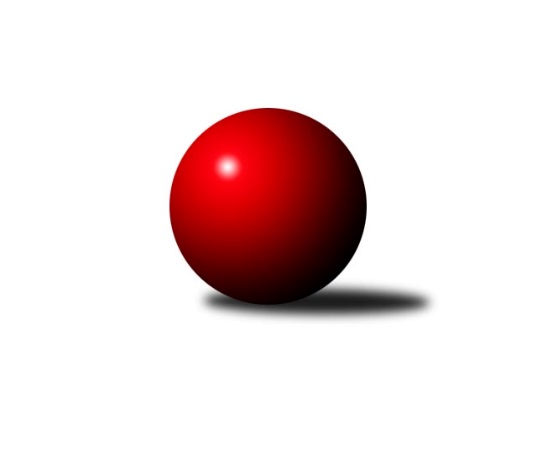 Č.4Ročník 2010/2011	18.5.2024 Okresní přebor Nový Jičín 2010/2011Statistika 4. kolaTabulka družstev:		družstvo	záp	výh	rem	proh	skore	sety	průměr	body	plné	dorážka	chyby	1.	TJ Spartak Bílovec˝B˝	4	3	0	1	30 : 10 	(20.0 : 12.0)	1607	6	1121	486	31.3	2.	Kelč˝A˝	4	3	0	1	28 : 12 	(20.0 : 12.0)	1632	6	1139	493	25	3.	KK Hranice˝B˝	4	3	0	1	24 : 16 	(16.0 : 16.0)	1602	6	1112	490	28.8	4.	KK Lipník nad Bečvou ˝B˝	4	3	0	1	24 : 16 	(19.0 : 13.0)	1531	6	1081	449	36.3	5.	KK Lipník nad Bečvou˝C˝	4	2	0	2	22 : 18 	(14.0 : 18.0)	1533	4	1077	456	37	6.	TJ Sokol Sedlnice˝C˝	4	2	0	2	14 : 26 	(15.0 : 17.0)	1531	4	1080	451	39.5	7.	TJ Nový Jičín˝B˝	4	2	0	2	14 : 26 	(15.0 : 17.0)	1434	4	1028	406	46.8	8.	TJ Frenštát p.R. ˝B˝	4	1	0	3	20 : 20 	(18.0 : 14.0)	1550	2	1090	460	32.3	9.	TJ Sokol Sedlnice ˝B˝	4	1	0	3	14 : 26 	(14.0 : 18.0)	1544	2	1099	445	36.8	10.	Kelč˝B˝	4	0	0	4	10 : 30 	(9.0 : 23.0)	1485	0	1070	415	45.5Tabulka doma:		družstvo	záp	výh	rem	proh	skore	sety	průměr	body	maximum	minimum	1.	Kelč˝A˝	2	2	0	0	18 : 2 	(12.0 : 4.0)	1644	4	1662	1626	2.	KK Lipník nad Bečvou ˝B˝	2	2	0	0	18 : 2 	(13.0 : 3.0)	1554	4	1568	1540	3.	KK Hranice˝B˝	2	2	0	0	16 : 4 	(11.0 : 5.0)	1674	4	1691	1657	4.	TJ Nový Jičín˝B˝	3	2	0	1	12 : 18 	(12.0 : 12.0)	1498	4	1508	1489	5.	TJ Frenštát p.R. ˝B˝	1	1	0	0	10 : 0 	(7.0 : 1.0)	1685	2	1685	1685	6.	TJ Spartak Bílovec˝B˝	2	1	0	1	12 : 8 	(9.0 : 7.0)	1603	2	1615	1590	7.	TJ Sokol Sedlnice˝C˝	1	1	0	0	6 : 4 	(4.0 : 4.0)	1473	2	1473	1473	8.	KK Lipník nad Bečvou˝C˝	2	1	0	1	10 : 10 	(6.0 : 10.0)	1524	2	1567	1480	9.	TJ Sokol Sedlnice ˝B˝	3	1	0	2	12 : 18 	(11.0 : 13.0)	1527	2	1572	1438	10.	Kelč˝B˝	2	0	0	2	6 : 14 	(5.0 : 11.0)	1501	0	1518	1483Tabulka venku:		družstvo	záp	výh	rem	proh	skore	sety	průměr	body	maximum	minimum	1.	TJ Spartak Bílovec˝B˝	2	2	0	0	18 : 2 	(11.0 : 5.0)	1609	4	1635	1582	2.	KK Lipník nad Bečvou˝C˝	2	1	0	1	12 : 8 	(8.0 : 8.0)	1538	2	1585	1490	3.	Kelč˝A˝	2	1	0	1	10 : 10 	(8.0 : 8.0)	1626	2	1651	1601	4.	KK Hranice˝B˝	2	1	0	1	8 : 12 	(5.0 : 11.0)	1566	2	1625	1506	5.	KK Lipník nad Bečvou ˝B˝	2	1	0	1	6 : 14 	(6.0 : 10.0)	1519	2	1553	1485	6.	TJ Sokol Sedlnice˝C˝	3	1	0	2	8 : 22 	(11.0 : 13.0)	1560	2	1651	1428	7.	TJ Sokol Sedlnice ˝B˝	1	0	0	1	2 : 8 	(3.0 : 5.0)	1562	0	1562	1562	8.	TJ Nový Jičín˝B˝	1	0	0	1	2 : 8 	(3.0 : 5.0)	1370	0	1370	1370	9.	TJ Frenštát p.R. ˝B˝	3	0	0	3	10 : 20 	(11.0 : 13.0)	1505	0	1543	1464	10.	Kelč˝B˝	2	0	0	2	4 : 16 	(4.0 : 12.0)	1493	0	1526	1460Tabulka podzimní části:		družstvo	záp	výh	rem	proh	skore	sety	průměr	body	doma	venku	1.	TJ Spartak Bílovec˝B˝	4	3	0	1	30 : 10 	(20.0 : 12.0)	1607	6 	1 	0 	1 	2 	0 	0	2.	Kelč˝A˝	4	3	0	1	28 : 12 	(20.0 : 12.0)	1632	6 	2 	0 	0 	1 	0 	1	3.	KK Hranice˝B˝	4	3	0	1	24 : 16 	(16.0 : 16.0)	1602	6 	2 	0 	0 	1 	0 	1	4.	KK Lipník nad Bečvou ˝B˝	4	3	0	1	24 : 16 	(19.0 : 13.0)	1531	6 	2 	0 	0 	1 	0 	1	5.	KK Lipník nad Bečvou˝C˝	4	2	0	2	22 : 18 	(14.0 : 18.0)	1533	4 	1 	0 	1 	1 	0 	1	6.	TJ Sokol Sedlnice˝C˝	4	2	0	2	14 : 26 	(15.0 : 17.0)	1531	4 	1 	0 	0 	1 	0 	2	7.	TJ Nový Jičín˝B˝	4	2	0	2	14 : 26 	(15.0 : 17.0)	1434	4 	2 	0 	1 	0 	0 	1	8.	TJ Frenštát p.R. ˝B˝	4	1	0	3	20 : 20 	(18.0 : 14.0)	1550	2 	1 	0 	0 	0 	0 	3	9.	TJ Sokol Sedlnice ˝B˝	4	1	0	3	14 : 26 	(14.0 : 18.0)	1544	2 	1 	0 	2 	0 	0 	1	10.	Kelč˝B˝	4	0	0	4	10 : 30 	(9.0 : 23.0)	1485	0 	0 	0 	2 	0 	0 	2Tabulka jarní části:		družstvo	záp	výh	rem	proh	skore	sety	průměr	body	doma	venku	1.	KK Lipník nad Bečvou˝C˝	0	0	0	0	0 : 0 	(0.0 : 0.0)	0	0 	0 	0 	0 	0 	0 	0 	2.	KK Hranice˝B˝	0	0	0	0	0 : 0 	(0.0 : 0.0)	0	0 	0 	0 	0 	0 	0 	0 	3.	TJ Nový Jičín˝B˝	0	0	0	0	0 : 0 	(0.0 : 0.0)	0	0 	0 	0 	0 	0 	0 	0 	4.	Kelč˝B˝	0	0	0	0	0 : 0 	(0.0 : 0.0)	0	0 	0 	0 	0 	0 	0 	0 	5.	TJ Sokol Sedlnice˝C˝	0	0	0	0	0 : 0 	(0.0 : 0.0)	0	0 	0 	0 	0 	0 	0 	0 	6.	TJ Spartak Bílovec˝B˝	0	0	0	0	0 : 0 	(0.0 : 0.0)	0	0 	0 	0 	0 	0 	0 	0 	7.	TJ Sokol Sedlnice ˝B˝	0	0	0	0	0 : 0 	(0.0 : 0.0)	0	0 	0 	0 	0 	0 	0 	0 	8.	TJ Frenštát p.R. ˝B˝	0	0	0	0	0 : 0 	(0.0 : 0.0)	0	0 	0 	0 	0 	0 	0 	0 	9.	Kelč˝A˝	0	0	0	0	0 : 0 	(0.0 : 0.0)	0	0 	0 	0 	0 	0 	0 	0 	10.	KK Lipník nad Bečvou ˝B˝	0	0	0	0	0 : 0 	(0.0 : 0.0)	0	0 	0 	0 	0 	0 	0 	0 Zisk bodů pro družstvo:		jméno hráče	družstvo	body	zápasy	v %	dílčí body	sety	v %	1.	Emil Rubáč 	TJ Spartak Bílovec˝B˝ 	8	/	4	(100%)		/		(%)	2.	Jaroslav  Koppa 	KK Lipník nad Bečvou˝C˝ 	8	/	4	(100%)		/		(%)	3.	Miroslav Ondrouch 	KK Lipník nad Bečvou˝C˝ 	8	/	4	(100%)		/		(%)	4.	Rostislav Klazar 	TJ Spartak Bílovec˝B˝ 	6	/	3	(100%)		/		(%)	5.	Pavel Šmydke 	TJ Spartak Bílovec˝B˝ 	6	/	4	(75%)		/		(%)	6.	Jiří Veselý 	TJ Frenštát p.R. ˝B˝ 	6	/	4	(75%)		/		(%)	7.	Zdeněk Bordovský 	TJ Frenštát p.R. ˝B˝ 	6	/	4	(75%)		/		(%)	8.	Jana Kulhánková 	KK Lipník nad Bečvou ˝B˝ 	6	/	4	(75%)		/		(%)	9.	Antonín Plesník 	Kelč˝A˝ 	6	/	4	(75%)		/		(%)	10.	Jaroslav Chvostek 	TJ Sokol Sedlnice ˝B˝ 	6	/	4	(75%)		/		(%)	11.	Anna Ledvinová 	KK Hranice˝B˝ 	4	/	2	(100%)		/		(%)	12.	Radek Lankaš 	KK Lipník nad Bečvou ˝B˝ 	4	/	2	(100%)		/		(%)	13.	Petr Tomášek 	Kelč˝A˝ 	4	/	2	(100%)		/		(%)	14.	Jiří Chvostek 	TJ Sokol Sedlnice ˝B˝ 	4	/	2	(100%)		/		(%)	15.	Miroslav Pavelka 	Kelč˝A˝ 	4	/	3	(67%)		/		(%)	16.	Tomaš Vybíral 	Kelč˝B˝ 	4	/	3	(67%)		/		(%)	17.	Jaroslav Ledvina 	KK Hranice˝B˝ 	4	/	3	(67%)		/		(%)	18.	Jan Lenhart 	KK Hranice˝B˝ 	4	/	3	(67%)		/		(%)	19.	Jiří Janošek 	Kelč˝A˝ 	4	/	3	(67%)		/		(%)	20.	Ján Pelikán 	TJ Nový Jičín˝B˝ 	4	/	4	(50%)		/		(%)	21.	Jiří Kolář 	KK Lipník nad Bečvou ˝B˝ 	4	/	4	(50%)		/		(%)	22.	Tomáš Binek 	TJ Frenštát p.R. ˝B˝ 	2	/	1	(100%)		/		(%)	23.	Sára Petersová 	TJ Sokol Sedlnice ˝B˝ 	2	/	1	(100%)		/		(%)	24.	Antonín Pitrun 	Kelč˝A˝ 	2	/	1	(100%)		/		(%)	25.	Ota Beňo 	TJ Spartak Bílovec˝B˝ 	2	/	1	(100%)		/		(%)	26.	Radek Mikulský 	TJ Sokol Sedlnice˝C˝ 	2	/	1	(100%)		/		(%)	27.	Antonín Uhýrek 	KK Hranice˝B˝ 	2	/	2	(50%)		/		(%)	28.	František Opravil 	KK Hranice˝B˝ 	2	/	2	(50%)		/		(%)	29.	Puhrová Dagmar 	TJ Nový Jičín˝B˝ 	2	/	2	(50%)		/		(%)	30.	František Havran 	Kelč˝B˝ 	2	/	2	(50%)		/		(%)	31.	Josef Gassmann 	Kelč˝A˝ 	2	/	3	(33%)		/		(%)	32.	Jaroslav Riedel 	TJ Nový Jičín˝B˝ 	2	/	3	(33%)		/		(%)	33.	Vladimír Vojkůvka 	TJ Frenštát p.R. ˝B˝ 	2	/	3	(33%)		/		(%)	34.	Vlastimila Kolářová 	KK Lipník nad Bečvou ˝B˝ 	2	/	3	(33%)		/		(%)	35.	Radek Kolář 	KK Lipník nad Bečvou ˝B˝ 	2	/	3	(33%)		/		(%)	36.	Monika Pavelková 	Kelč˝B˝ 	2	/	3	(33%)		/		(%)	37.	Ivan Bilenný 	TJ Sokol Sedlnice˝C˝ 	2	/	3	(33%)		/		(%)	38.	Ivana Vaculíková 	KK Lipník nad Bečvou˝C˝ 	2	/	3	(33%)		/		(%)	39.	Miroslav  Makový 	TJ Frenštát p.R. ˝B˝ 	2	/	3	(33%)		/		(%)	40.	Michaela Tobolová 	TJ Sokol Sedlnice˝C˝ 	2	/	4	(25%)		/		(%)	41.	Renáta Janyšková 	TJ Sokol Sedlnice˝C˝ 	2	/	4	(25%)		/		(%)	42.	Ludmila Galiová 	TJ Nový Jičín˝B˝ 	2	/	4	(25%)		/		(%)	43.	Miloš Šrot 	TJ Spartak Bílovec˝B˝ 	2	/	4	(25%)		/		(%)	44.	Martin Jarábek 	Kelč˝B˝ 	2	/	4	(25%)		/		(%)	45.	Petr Sobotík 	TJ Sokol Sedlnice ˝B˝ 	0	/	1	(0%)		/		(%)	46.	Ondřej Malich 	TJ Sokol Sedlnice˝C˝ 	0	/	1	(0%)		/		(%)	47.	Pavel Tobiáš 	TJ Frenštát p.R. ˝B˝ 	0	/	1	(0%)		/		(%)	48.	Josef Chvatík 	Kelč˝B˝ 	0	/	1	(0%)		/		(%)	49.	Anna Mašláňová 	Kelč˝B˝ 	0	/	1	(0%)		/		(%)	50.	Jan Schwarzer 	TJ Sokol Sedlnice ˝B˝ 	0	/	2	(0%)		/		(%)	51.	Břetislav Ermis 	TJ Sokol Sedlnice˝C˝ 	0	/	2	(0%)		/		(%)	52.	Ladislav Mandák 	KK Lipník nad Bečvou˝C˝ 	0	/	2	(0%)		/		(%)	53.	Tomáš Rychtár 	Kelč˝B˝ 	0	/	2	(0%)		/		(%)	54.	Lukáš Koliba 	TJ Sokol Sedlnice ˝B˝ 	0	/	3	(0%)		/		(%)	55.	Aleš Stehlík 	TJ Nový Jičín˝B˝ 	0	/	3	(0%)		/		(%)	56.	Josef Schwarz 	KK Hranice˝B˝ 	0	/	3	(0%)		/		(%)	57.	David Juřica 	TJ Sokol Sedlnice ˝B˝ 	0	/	3	(0%)		/		(%)	58.	Marek Koppa 	KK Lipník nad Bečvou˝C˝ 	0	/	3	(0%)		/		(%)Průměry na kuželnách:		kuželna	průměr	plné	dorážka	chyby	výkon na hráče	1.	KK Hranice, 1-2	1650	1123	526	22.3	(412.5)	2.	Sokol Frenštát pod Radhoštěm, 1-2	1619	1132	487	28.0	(404.8)	3.	TJ Spartak Bílovec, 1-2	1598	1120	478	32.3	(399.5)	4.	TJ Kelč, 1-2	1555	1109	446	38.0	(388.9)	5.	KK Lipník nad Bečvou, 1-2	1517	1073	444	37.3	(379.5)	6.	TJ Sokol Sedlnice, 1-2	1515	1072	442	39.5	(378.8)	7.	TJ Nový Jičín, 1-4	1504	1062	441	40.7	(376.1)Nejlepší výkony na kuželnách:KK Hranice, 1-2KK Hranice˝B˝	1691	2. kolo	Anna Ledvinová 	KK Hranice˝B˝	450	2. koloKK Hranice˝B˝	1657	4. kolo	Jaroslav Ledvina 	KK Hranice˝B˝	447	2. koloTJ Sokol Sedlnice˝C˝	1651	4. kolo	Antonín Uhýrek 	KK Hranice˝B˝	428	4. koloKelč˝A˝	1601	2. kolo	Radek Mikulský 	TJ Sokol Sedlnice˝C˝	428	4. kolo		. kolo	František Opravil 	KK Hranice˝B˝	426	4. kolo		. kolo	Josef Schwarz 	KK Hranice˝B˝	425	2. kolo		. kolo	Antonín Plesník 	Kelč˝A˝	424	2. kolo		. kolo	Ondřej Malich 	TJ Sokol Sedlnice˝C˝	414	4. kolo		. kolo	Jiří Janošek 	Kelč˝A˝	411	2. kolo		. kolo	Renáta Janyšková 	TJ Sokol Sedlnice˝C˝	409	4. koloSokol Frenštát pod Radhoštěm, 1-2TJ Frenštát p.R. ˝B˝	1685	2. kolo	Tomáš Binek 	TJ Frenštát p.R. ˝B˝	432	2. koloKK Lipník nad Bečvou ˝B˝	1553	2. kolo	Zdeněk Bordovský 	TJ Frenštát p.R. ˝B˝	425	2. kolo		. kolo	Miroslav  Makový 	TJ Frenštát p.R. ˝B˝	419	2. kolo		. kolo	Jiří Veselý 	TJ Frenštát p.R. ˝B˝	409	2. kolo		. kolo	Radek Kolář 	KK Lipník nad Bečvou ˝B˝	401	2. kolo		. kolo	Vlastimila Kolářová 	KK Lipník nad Bečvou ˝B˝	396	2. kolo		. kolo	Jana Kulhánková 	KK Lipník nad Bečvou ˝B˝	391	2. kolo		. kolo	Jiří Kolář 	KK Lipník nad Bečvou ˝B˝	365	2. koloTJ Spartak Bílovec, 1-2KK Hranice˝B˝	1625	1. kolo	Anna Ledvinová 	KK Hranice˝B˝	437	1. koloTJ Spartak Bílovec˝B˝	1615	3. kolo	Pavel Šmydke 	TJ Spartak Bílovec˝B˝	416	3. koloTJ Spartak Bílovec˝B˝	1590	1. kolo	Emil Rubáč 	TJ Spartak Bílovec˝B˝	409	3. koloTJ Sokol Sedlnice ˝B˝	1562	3. kolo	Emil Rubáč 	TJ Spartak Bílovec˝B˝	409	1. kolo		. kolo	Josef Schwarz 	KK Hranice˝B˝	403	1. kolo		. kolo	Ota Beňo 	TJ Spartak Bílovec˝B˝	400	3. kolo		. kolo	Rostislav Klazar 	TJ Spartak Bílovec˝B˝	400	1. kolo		. kolo	David Juřica 	TJ Sokol Sedlnice ˝B˝	399	3. kolo		. kolo	Jaroslav Ledvina 	KK Hranice˝B˝	396	1. kolo		. kolo	Petr Sobotík 	TJ Sokol Sedlnice ˝B˝	394	3. koloTJ Kelč, 1-2Kelč˝A˝	1662	3. kolo	Pavel Šmydke 	TJ Spartak Bílovec˝B˝	432	2. koloTJ Spartak Bílovec˝B˝	1635	2. kolo	Rostislav Klazar 	TJ Spartak Bílovec˝B˝	428	2. koloKelč˝A˝	1626	1. kolo	Antonín Plesník 	Kelč˝A˝	427	1. koloKelč˝B˝	1526	3. kolo	Tomaš Vybíral 	Kelč˝B˝	426	4. koloKelč˝B˝	1518	2. kolo	Antonín Plesník 	Kelč˝A˝	425	3. koloTJ Frenštát p.R. ˝B˝	1509	1. kolo	Miroslav Pavelka 	Kelč˝A˝	425	3. koloKK Lipník nad Bečvou ˝B˝	1485	4. kolo	Vlastimila Kolářová 	KK Lipník nad Bečvou ˝B˝	424	4. koloKelč˝B˝	1483	4. kolo	Tomaš Vybíral 	Kelč˝B˝	418	2. kolo		. kolo	Josef Gassmann 	Kelč˝A˝	418	1. kolo		. kolo	František Havran 	Kelč˝B˝	417	2. koloKK Lipník nad Bečvou, 1-2KK Lipník nad Bečvou ˝B˝	1568	3. kolo	Jaroslav  Koppa 	KK Lipník nad Bečvou˝C˝	451	4. koloKK Lipník nad Bečvou˝C˝	1567	4. kolo	Jana Kulhánková 	KK Lipník nad Bečvou ˝B˝	417	3. koloTJ Frenštát p.R. ˝B˝	1543	4. kolo	Miroslav Ondrouch 	KK Lipník nad Bečvou˝C˝	416	2. koloKK Lipník nad Bečvou ˝B˝	1540	1. kolo	Miroslav Ondrouch 	KK Lipník nad Bečvou˝C˝	401	4. koloTJ Sokol Sedlnice˝C˝	1511	2. kolo	Vlastimila Kolářová 	KK Lipník nad Bečvou ˝B˝	399	3. koloKK Hranice˝B˝	1506	3. kolo	Radek Lankaš 	KK Lipník nad Bečvou ˝B˝	398	3. koloKK Lipník nad Bečvou˝C˝	1480	2. kolo	Zdeněk Bordovský 	TJ Frenštát p.R. ˝B˝	396	4. koloTJ Sokol Sedlnice˝C˝	1428	1. kolo	Jana Kulhánková 	KK Lipník nad Bečvou ˝B˝	394	1. kolo		. kolo	Jiří Veselý 	TJ Frenštát p.R. ˝B˝	394	4. kolo		. kolo	Michaela Tobolová 	TJ Sokol Sedlnice˝C˝	393	2. koloTJ Sokol Sedlnice, 1-2Kelč˝A˝	1651	4. kolo	Jaroslav Chvostek 	TJ Sokol Sedlnice ˝B˝	438	4. koloKK Lipník nad Bečvou˝C˝	1585	1. kolo	Petr Tomášek 	Kelč˝A˝	425	4. koloTJ Sokol Sedlnice ˝B˝	1572	1. kolo	Josef Gassmann 	Kelč˝A˝	423	4. koloTJ Sokol Sedlnice ˝B˝	1570	4. kolo	Jaroslav  Koppa 	KK Lipník nad Bečvou˝C˝	421	1. koloTJ Sokol Sedlnice˝C˝	1473	3. kolo	Miroslav Ondrouch 	KK Lipník nad Bečvou˝C˝	417	1. koloTJ Frenštát p.R. ˝B˝	1464	3. kolo	Ondřej Malich 	TJ Sokol Sedlnice˝C˝	412	3. koloTJ Sokol Sedlnice ˝B˝	1438	2. kolo	Antonín Plesník 	Kelč˝A˝	412	4. koloTJ Nový Jičín˝B˝	1370	2. kolo	Ivana Vaculíková 	KK Lipník nad Bečvou˝C˝	402	1. kolo		. kolo	Jaroslav Chvostek 	TJ Sokol Sedlnice ˝B˝	401	1. kolo		. kolo	Lukáš Koliba 	TJ Sokol Sedlnice ˝B˝	400	1. koloTJ Nový Jičín, 1-4TJ Spartak Bílovec˝B˝	1582	4. kolo	Jaroslav  Koppa 	KK Lipník nad Bečvou˝C˝	425	3. koloTJ Nový Jičín˝B˝	1508	3. kolo	Miroslav Ondrouch 	KK Lipník nad Bečvou˝C˝	424	3. koloTJ Nový Jičín˝B˝	1497	4. kolo	Jaroslav Riedel 	TJ Nový Jičín˝B˝	417	1. koloKK Lipník nad Bečvou˝C˝	1490	3. kolo	Monika Pavelková 	Kelč˝B˝	416	1. koloTJ Nový Jičín˝B˝	1489	1. kolo	Pavel Šmydke 	TJ Spartak Bílovec˝B˝	403	4. koloKelč˝B˝	1460	1. kolo	Emil Rubáč 	TJ Spartak Bílovec˝B˝	400	4. kolo		. kolo	Rostislav Klazar 	TJ Spartak Bílovec˝B˝	395	4. kolo		. kolo	Jaroslav Riedel 	TJ Nový Jičín˝B˝	390	4. kolo		. kolo	Puhrová Dagmar 	TJ Nový Jičín˝B˝	390	4. kolo		. kolo	Jaroslav Riedel 	TJ Nový Jičín˝B˝	388	3. koloČetnost výsledků:	8.0 : 2.0	6x	6.0 : 4.0	4x	4.0 : 6.0	3x	2.0 : 8.0	3x	10.0 : 0.0	3x	0.0 : 10.0	1x